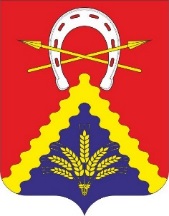 РОСТОВСКАЯ ОБЛАСТЬАДМИНИСТРАЦИЯ МИЛЮТИНСКОГО СЕЛЬСКОГО ПОСЕЛЕНИЯМИЛЮТИНСКОГО РАЙОНАПОСТАНОВЛЕНИЕ22.02.2024 № 34ст. МилютинскаяОб утверждении Плана мероприятий «дорожная карта» по реорганизации
муниципального унитарного предприятия «Чистая станица»Милютинского района       В соответствии со ст. 29  Федерального закона от 14.11.2002 N 161-ФЗ  "О государственных и муниципальных унитарных предприятиях"ПОСТАНОВЛЯЮ:1. Утвердить План мероприятий «дорожная карта» по реорганизации муниципального унитарного предприятия «Чистая станица» Милютинского района, путём преобразования в хозяйственное общество, согласно приложению к настоящему постановлению.2. Контроль за исполнением настоящего постановления возлагаю на начальника отдела экономики и финансов Панкову Е.А.Глава Администрации Милютинского сельского поселения                                                      С.Ю. Сергиенко 